Маңғыстау облысы әкімдігінің 2015 жылғы «12» тамыздағы№ 242_қаулысымен бекітілген«Мүмкіндігі шектеулі балаларды тәрбиелеп отырғанотбасыларға консультациялық көмек көрсету»мемлекеттік көрсетілетін қызмет регламенті1. Жалпы ережелер1. «Мүмкіндігі шектеулі балаларды тәрбиелеп отырған отбасыларға консультациялық көмек көрсету» мемлекеттік көрсетілетін қызметті (бұдан әрі – мемлекеттік көрсетілетін қызмет) оңалту орталықтары, психологиялық-педагогикалық түзету кабинеттері (бұдан әрі – көрсетілетін қызметті беруші) көрсетеді.Өтінішті қабылдау және мемлекеттік қызмет көрсету нәтижесін беру көрсетілетін қызметті берушінің кеңсесі арқылы жүзеге асырылады.2. Мемлекеттік қызмет көрсету нысаны: қағаз түрінде.3. Мемлекеттік қызмет көрсету нәтижесі мүмкіндігі шектеулі балаларды тәрбиелеп отырған отбасыларға консультациялық көмек көрсету жөніндегі қорытынды болып табылады.Мемлекеттік қызмет көрсету нәтижесін ұсыну нысаны: қағаз түрінде.2. Мемлекеттік  қызметті  көрсету процесінде көрсетілетін қызметті берушінің құрылымдық бөлімшелерінің (қызметкерлерінің)іс-қимылы тәртібін сипаттау4. Мемлекеттік қызмет көрсету бойынша рәсімді (іс-қимылды) бастауға негіздеме еркін нысандағы өтініш және Қазақстан Республикасы Білім және ғылым министрінің  2015 жылғы 8 сәуірдегі №174 «Арнайы білім беру саласындағы жергілікті атқарушы органдар көрсететін мемлекеттік көрсетілетін қызметтер стандарттарын бекіту туралы»бұйрығымен (Нормативтік құқықтық актілерді мемлекеттік тіркеу тізілімінде № 11047 болып тіркелген) бекітілген «Мүмкіндігі шектеулі балаларды тәрбиелеп отырған отбасыларға консультациялық көмек көрсету» мемлекеттік көрсетілетін қызмет стандартының (бұдан әрі-Стандарт) 9-тармағында көзделген құжаттар болып табылады.5. Мемлекеттік қызметті көрсету процесінің құрамына кіретін әрбір рәсімнің (іс-қимылдың) мазмұны, оның орындалу ұзақтығы:1) көрсетілетін қызметті беруші әдіскерінің құжаттарды қабылдауы және тіркеуі–15 минуттан аспайды;2) көрсетілетін қызметті беруші басшысының құжаттарды қарауы– 10 минуттан аспайды;3) көрсетілетін қызметті беруші әдіскерінің құжаттарды қарауы– 10 минуттан аспайды;4) көрсетілетін қызметті алушыға мемлекеттік көрсетілетін қызметтің нәтижесін беру– 25 минуттан аспайды.3. Мемлекеттік қызмет көрсету процесінде көрсетілетін қызметті берушінің құрылымдық бөлімшелерінің (қызметкерлерінің) өзара іс-қимылы тәртібін сипаттау6. Мемлекеттік қызмет көрсету процесіне қатысатын көрсетілетін қызметті  берушінің құрылымдық бөлімшелерінің (қызметкерлерінің) тізбесі:1) көрсетілетін қызметті берушінің әдіскері;2) көрсетілетін қызметті берушінің басшысы;3) көрсетілетін қызметті берушінің мамандары.7. Әрбір рәсімнің (іс-қимылдың) ұзақтығын көрсете отырып, құрылымдық бөлімшелер (қызметкерлер) арасындағы рәсімдердің (іс-қимылдардың) реттілігін сипаттау:1) көрсетілетін қызметті берушінің әдіскері құжаттарды қабылдауды, оларды тіркеуді жүзеге асырады –15 минуттан аспайды;2) көрсетілетін қызметті берушінің басшысы құжаттар топтамасымен танысады – 10 минуттан аспайды;3) көрсетілетін қызметті берушінің әдіскері көрсетілетін қызметті берушінің психофизикалық ерекшеліктерін ескере отырып, консультациялардың санын айқындайды және мемлекеттік қызмет көрсету кестесін белгілейді – 10 минуттан аспайды; 4) көрсетілетін қызметті берушінің мамандары мүмкіндігі шектеулі баланы тәрбиелеп отырған отбасыға консультациялық көмек көрсету жөніндегі қорытынды береді – 25 минуттан аспайды.8. Мемлекеттік қызмет көрсету процесінде рәсімдердің (іс-қимылдардың) ретін, көрсетілетін қызметті берушінің құрылымдық бөлімшелерінің (қызметкерлерінің) өзара іс-қимылдарының толық сипаттамасы осы «Мүмкіндігі шектеулі балаларды тәрбиелеп отырған отбасыларға консультациялық көмек көрсету» мемлекеттік көрсетілетін қызмет регламентінің қосымшасына сәйкес мемлекеттік қызмет көрсетудің бизнес-процестерінің анықтамалығында көрсетіледі. Мемлекеттік қызмет көрсетудің бизнес-процестерінің анықтамалығы көрсетілетін қызметті берушінің интернет-ресурсында орналастырылады.«Мүмкіндігі шектеулі балаларды тәрбиелеп отырған отбасыларға консультациялық көмек көрсету» мемлекеттік көрсетілетін қызмет регламентіне қосымша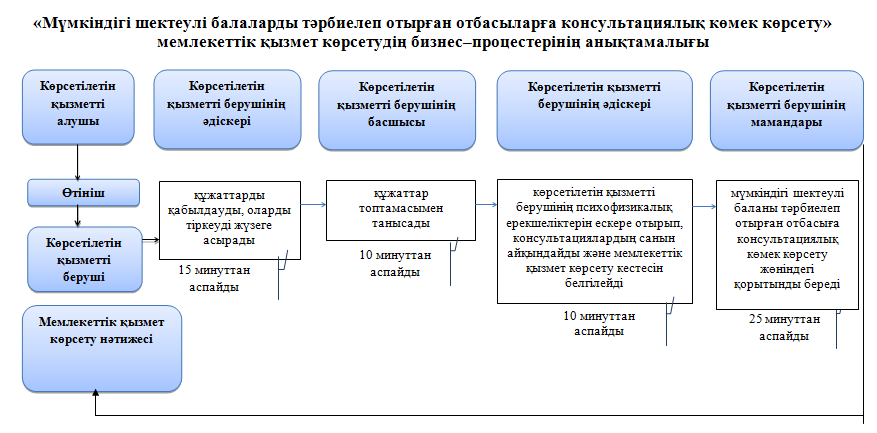 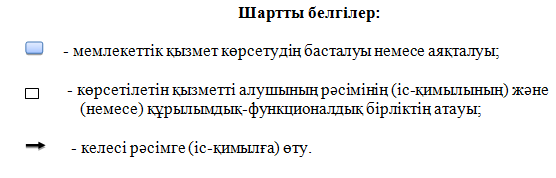 